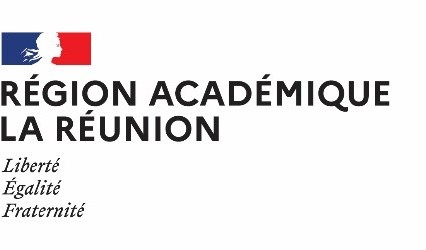 Exercice 1 : Au mois de décembre,  téléviseur de taille 40 pouces à 400 € l’unité ont été vendus. Cette vente a rapporté 18 000 €. De quelle équation ce nombre  est-il solution ?Retour Exercice 2 : Je pense à un nombre, je le multiplie par 2, puis j’enlève 3. Je multiplie le résultat obtenu par 3. J’obtiens à la fin 33.De quelle équation, ce nombre est-il la solution ?Bas du formulaireRetour EVALUATIONS COURTESEN MATHEMATIQUESEVALUATIONS COURTESEN MATHEMATIQUESEVALUATIONS COURTESEN MATHEMATIQUESEVALUATIONS COURTESEN MATHEMATIQUESEVALUATIONS COURTESEN MATHEMATIQUESEVALUATIONS COURTESEN MATHEMATIQUESEVALUATIONS COURTESEN MATHEMATIQUESEVALUATIONS COURTESEN MATHEMATIQUESEVALUATIONS COURTESEN MATHEMATIQUESEVALUATIONS COURTESEN MATHEMATIQUESEVALUATIONS COURTESEN MATHEMATIQUESEVALUATIONS COURTESEN MATHEMATIQUESNiveau :Niveau :Niveau :  Seconde  Seconde  Première  Première  Première  Première  Terminale  Terminale  TerminaleDomaine de connaissancesDomaine de connaissancesDomaine de connaissances Algèbre-Analyse Algèbre-Analyse Algèbre-Analyse Algèbre-Analyse Algèbre-Analyse Algèbre-Analyse Algèbre-Analyse Algèbre-Analyse Algèbre-AnalyseModuleModuleModule Résolution algébrique de problèmes  Résolution algébrique de problèmes  Résolution algébrique de problèmes  Résolution algébrique de problèmes  Résolution algébrique de problèmes  Résolution algébrique de problèmes  Résolution algébrique de problèmes  Résolution algébrique de problèmes  Résolution algébrique de problèmes Capacités et connaissancesCapacités et connaissancesCapacités et connaissancesTraduire un problème par une équation ou une inéquation du premier degré à une inconnue.Traduire un problème par une équation ou une inéquation du premier degré à une inconnue.Traduire un problème par une équation ou une inéquation du premier degré à une inconnue.Traduire un problème par une équation ou une inéquation du premier degré à une inconnue.Traduire un problème par une équation ou une inéquation du premier degré à une inconnue.Traduire un problème par une équation ou une inéquation du premier degré à une inconnue.Traduire un problème par une équation ou une inéquation du premier degré à une inconnue.Traduire un problème par une équation ou une inéquation du premier degré à une inconnue.Traduire un problème par une équation ou une inéquation du premier degré à une inconnue.COMPÉTENCESS’approprierS’approprierS’approprier Analyser Analyser   Réaliser   RéaliserValiderValiderValider CommuniquerType de questionsType de questions question flash question flash question flash question flash question flash  tâche intermédiaire  tâche intermédiaire  tâche intermédiaire  tâche intermédiaire  tâche intermédiaireContexte des situationsContexte des situations Vie courante Vie courante Professionnel Professionnel Professionnel Scientifique Scientifique Scientifique Intra Mathématique Intra MathématiqueNiveau de difficultéNiveau de difficulté 0 0 1 1 1 2 2 2 3 3EVALUATIONS COURTES EN MATHEMATIQUESEVALUATIONS COURTES EN MATHEMATIQUESEVALUATIONS COURTES EN MATHEMATIQUESEVALUATIONS COURTES EN MATHEMATIQUESEVALUATIONS COURTES EN MATHEMATIQUESEVALUATIONS COURTES EN MATHEMATIQUESEVALUATIONS COURTES EN MATHEMATIQUESEVALUATIONS COURTES EN MATHEMATIQUESEVALUATIONS COURTES EN MATHEMATIQUESEVALUATIONS COURTES EN MATHEMATIQUESEVALUATIONS COURTES EN MATHEMATIQUESEVALUATIONS COURTES EN MATHEMATIQUESNiveau :Niveau :Niveau :  Seconde  Seconde  Première  Première  Première  Première  Terminale  Terminale  TerminaleDomaine de connaissancesDomaine de connaissancesDomaine de connaissances Algèbre -Analyse Algèbre -Analyse Algèbre -Analyse Algèbre -Analyse Algèbre -Analyse Algèbre -Analyse Algèbre -Analyse Algèbre -Analyse Algèbre -AnalyseModuleModuleModule Résolution algébrique de problèmes  Résolution algébrique de problèmes  Résolution algébrique de problèmes  Résolution algébrique de problèmes  Résolution algébrique de problèmes  Résolution algébrique de problèmes  Résolution algébrique de problèmes  Résolution algébrique de problèmes  Résolution algébrique de problèmes Capacités et connaissancesCapacités et connaissancesCapacités et connaissancesTraduire un problème par une équation ou une inéquation du premier degré à une inconnue.Traduire un problème par une équation ou une inéquation du premier degré à une inconnue.Traduire un problème par une équation ou une inéquation du premier degré à une inconnue.Traduire un problème par une équation ou une inéquation du premier degré à une inconnue.Traduire un problème par une équation ou une inéquation du premier degré à une inconnue.Traduire un problème par une équation ou une inéquation du premier degré à une inconnue.Traduire un problème par une équation ou une inéquation du premier degré à une inconnue.Traduire un problème par une équation ou une inéquation du premier degré à une inconnue.Traduire un problème par une équation ou une inéquation du premier degré à une inconnue.COMPÉTENCESS’approprierS’approprierS’approprier Analyser Analyser   Réaliser   RéaliserValiderValiderValider CommuniquerType de questionsType de questions question flash  question flash  question flash  question flash  question flash   tâche intermédiaire  tâche intermédiaire  tâche intermédiaire  tâche intermédiaire  tâche intermédiaireContexte des situationsContexte des situations Vie courante Vie courante Professionnel Professionnel Professionnel Scientifique Scientifique Scientifique Intra Mathématique Intra MathématiqueNiveau de difficultéNiveau de difficulté 0 0 1 1 1 2 2 2 3 3